  GYMNASTS FIRST GRANT PROGRAM 2019-2020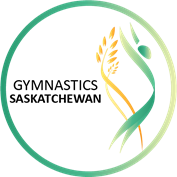 Gymnastics Saskatchewan has established a grant funding program to assist competitive gymnasts of families facing financial obstacles to participate in gymnastics at provincial, national and high performance levels. The goal of the “Gymnasts First” program is to provide these children and families with increased opportunities to achieve their goals and dreams to help reach their fullest potential, and to provide financial support to assist them in their goal of competing in Saskatchewan and Canadian championships. Individual grants of varying amounts, depending on need, are available for gymnasts aged 21 and under. ELIGIBILITYFamilies with a maximum combined family gross income of under $60,000 are eligible to be considered for financial support. Gymnasts must be 21 years of age and under, and registered members with a club in good standing with Gymnastics Saskatchewan as National Stream or Provincial Stream athletes. GRANT CRITERIAApplications will be screened to ensure financial need and legitimacy of the applicant. Funding amounts will be based on:Number of applicants and availability of grant money;Combined family income under the threshold of $60,000;Income verification as determined by 2018 or most recent CRA Notice of Assessment;Annual club fees:Competitive level of the gymnast – athletes competing at the highest level will take priority; (only Provincial and National level athletes will be considered for support)Estimated annual competition/travel costs for the level of the athlete as determined by Gymnastics Saskatchewan. ALLOWABLE EXPENDITURESFunding may be used only for club fees. Gymnastics Saskatchewan will issue funds directly to the gymnast’s home club to pay for a portion of club fees.APPLICATIONS AND APPROVALConfidential applications will be accepted once annually – deadline for applications is November 1st each year. Applications must be completed in full and must include verification by an endorser (teacher/principal, social worker, lawyer, or a member of the clergy). A copy of the most recent Revenue Canada Notice of Assessment from both parents, if applicable, must be submitted. GYMNASTS FIRST GRANT APPLICATIONDeadline November 1, 2019PARTICIPANT INFORMATIONGymnast’s Full Name:____________________________________________________Address:___________________________________ City:__________	P.Code:____________Age and Birthdate:___________				Male/Female ___________Club: __________________________________	Level of Competition in 2019/2020: ___________(please verify with your coach)Training Hours Per Week __________________Coach: _________________________________PARENTS/GUARDIANS Mother’s Name:_______________________________________________Occupation: ___________________________Full-time/Part-time____________Father’s Name: _______________________________________________Occupation: ___________________________Full-time/Part-time___________MAIN CONTACT INFORMATIONTelephone: 	home	_____________		    Email address: _____________________________		work	_____________		cell	_____________INCOME VERIFICATIONA copy of your most recent CRA Notice of Assessment must be submitted with this application.Please state your annual family income.Mother $________________________Father $________________________If a one parent family, please indicate actual monthly or annual financial support received from the other parent for gymnastic costs. $ _________________ Number of children at home under age 19: _____Please outline/describe any extenuating financial circumstances. ________________________________________________________________________________________________________________________________________________________________________________________________________________________________________________________________________________________________________________________________________________________________________________________________________________________________________________________________________________________________________________________________________________________________________________________________________________________________________________________________________________________________________________GYMNASTICS CLUB FEESPlease outline your projected gymnastics expenses for the year September 1, 2019 to August 31, 2020:Annual club fees less fundraising commitment	$	________________Fundraising commitment amount			$	________________Do you pay this FR amount or work it off?		________________________ _____________________________				____________________Signature of Applicant/Parent/Guardian				DateSubmit your application to:Klara Miller, CEOGymnastics Saskatchewan, 300-1734 Elphinstone Street, Regina, SK S4T 1K1Email: kmiller@gymsask.comFax: 306-780-9475ENDORSER VERIFICATION The endorser is a third party who can assess the financial situation of the family. Please choose one of the following as your endorser: teacher/principal, social worker, lawyer, clergy member.Endorser’s Name: __________________________________Organization:_____________________________________Position:_______________________________Address:__________________________________________City:__________________________________Postal Code:______________________________________Phone:______________________________________Email:___________________________________________I (endorser name), ___________________ verify that the family of this applicant has financial need and should qualify to receive a Gymnasts First Grant from Gymnastics Saskatchewan. _____________________________				____________________Signature of Endorser						Date